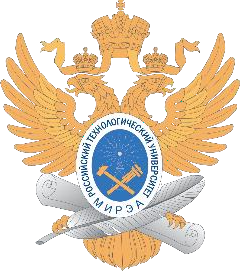 МИНИСТЕРСТВО НАУКИ И ВЫСШЕГО ОБРАЗОВАНИЯ РОССИЙСКОЙ ФЕДЕРАЦИИФедеральное государственное бюджетное образовательное учреждение высшего образования«МИРЭА – Российский технологический университет»РТУ МИРЭАИнститут искусственного интеллекта Кафедра общей информатики ОТЧЕТПО ПРАКТИЧЕСКОЙ РАБОТЕ №5Построение комбинационных схем, реализующих СДНФ и СКНФ заданной логической функции от 4-х переменныхпо дисциплине«ИНФОРМАТИКА»Выполнил студент группы ИНБО-03-22                                                           Иолович Е. А.Принял доцент кафедры ОИ                                                                      Смольянинова В.А.Практическая	«    »	2022 г.	 	работа выполнена	(подпись студента)«Зачтено»	«    »	2022 г.	 	(подпись преподавателя)Москва 20221 ПОСТАНОВКА ЗАДАЧИЛогическая функция от четырех переменных задана в 16-теричной векторной форме. Восстановить таблицу истинности. Записать формулы СДНФ и СКНФ. Построить комбинационные схемы СДНФ и СКНФ в лабораторном комплексе, используя общий логический базис. Протестировать работу схем и убедиться в их правильности.В соответствии с вариантом функция, заданная в 16-теричной форме имеет следующий вид:F (a, b, c, d) = 36FA162 ПРОЕКТИРОВАНИЕ И РЕАЛИЗАЦИЯВосстановленная таблица истинностиПреобразуем ее в двоичную запись: 0011 0110 1111 10102 – получили столбец значений логической функции, который необходим для восстановления полной таблицы истинности (см. табл.1).Таблица 1 - Полная таблица истинностиФормулы СДНФ и СКНФЗапишем формулу СДНФ, для чего рассмотрим наборы значений переменных, на которых функция равна единице. Переменные, равные нулю, надо взять с отрицанием, а переменные, равные единице, без отрицания. В результате мы получим множество совершенных конъюнкций, объединив которые через дизъюнкцию образуем формулу СДНФ (формула 1).Запишем формулу СКНФ, для чего рассмотрим наборы значений переменных, на которых функция равна нулю. Переменные, равные единице, надо взять с отрицанием, а переменные, равные нулю, без отрицания. В результате мы получим множество совершенных дизъюнкций, объединив которые через конъюнкцию образуем формулу СКНФ (формула 2).Схемы, реализующие СДНФ и СКНФ в общем логическом базисе Построим в лабораторном комплексе комбинационные схемы, реализующие СДНФ и СКНФ рассматриваемой функции в общем логическом базисе, протестируем их работу и убедимся в их правильности (рис. 1, 2). На схеме СДНФ (рис. 1) и схеме СКНФ (рис. 2) увеличено количество входов для объединяющей конъюнкции и дизъюнкции и уменьшено количество входов для элементарных конъюнкций и дизъюнкций.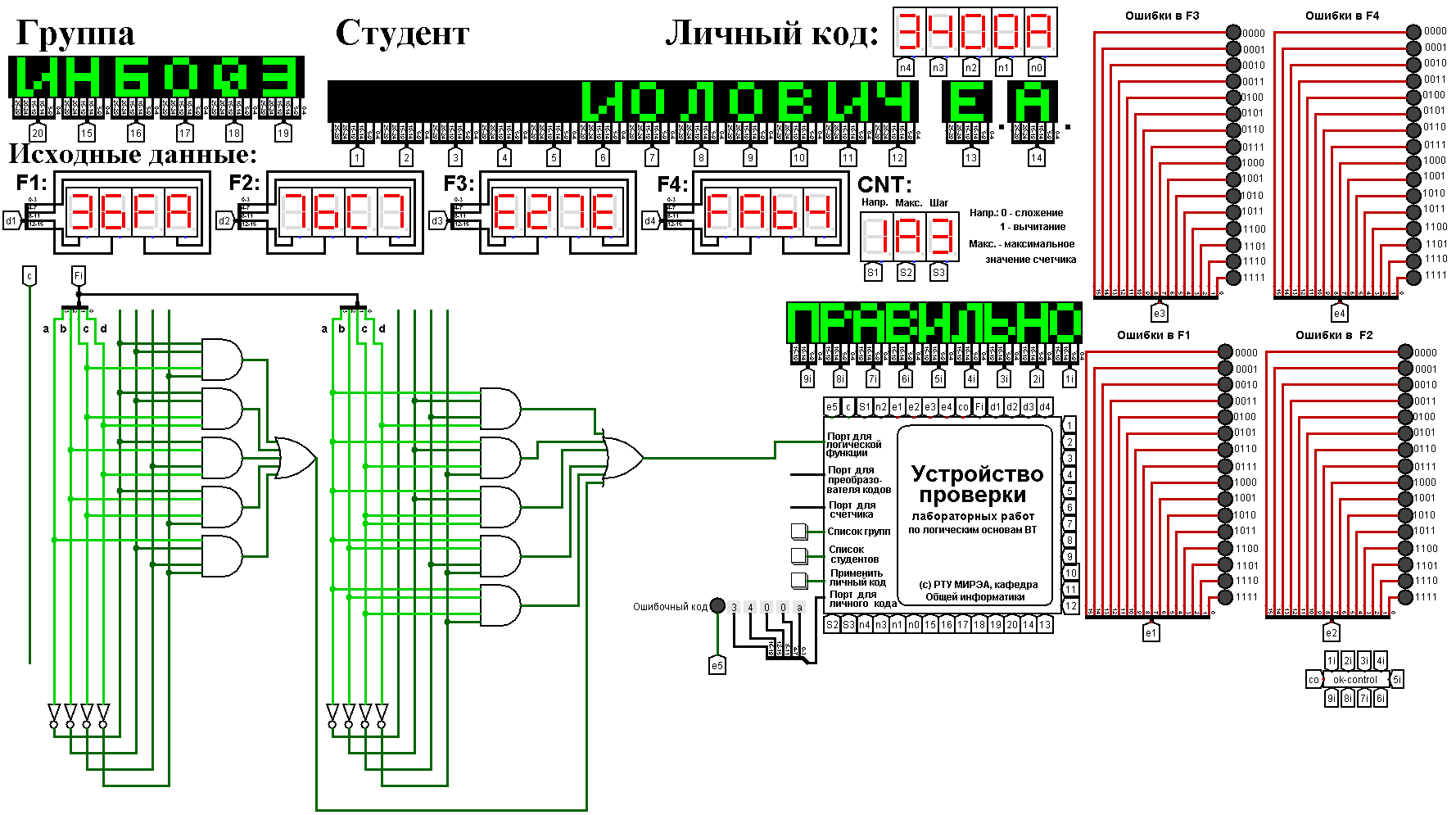 Рисунок 1 - Тестирование схемы СДНФ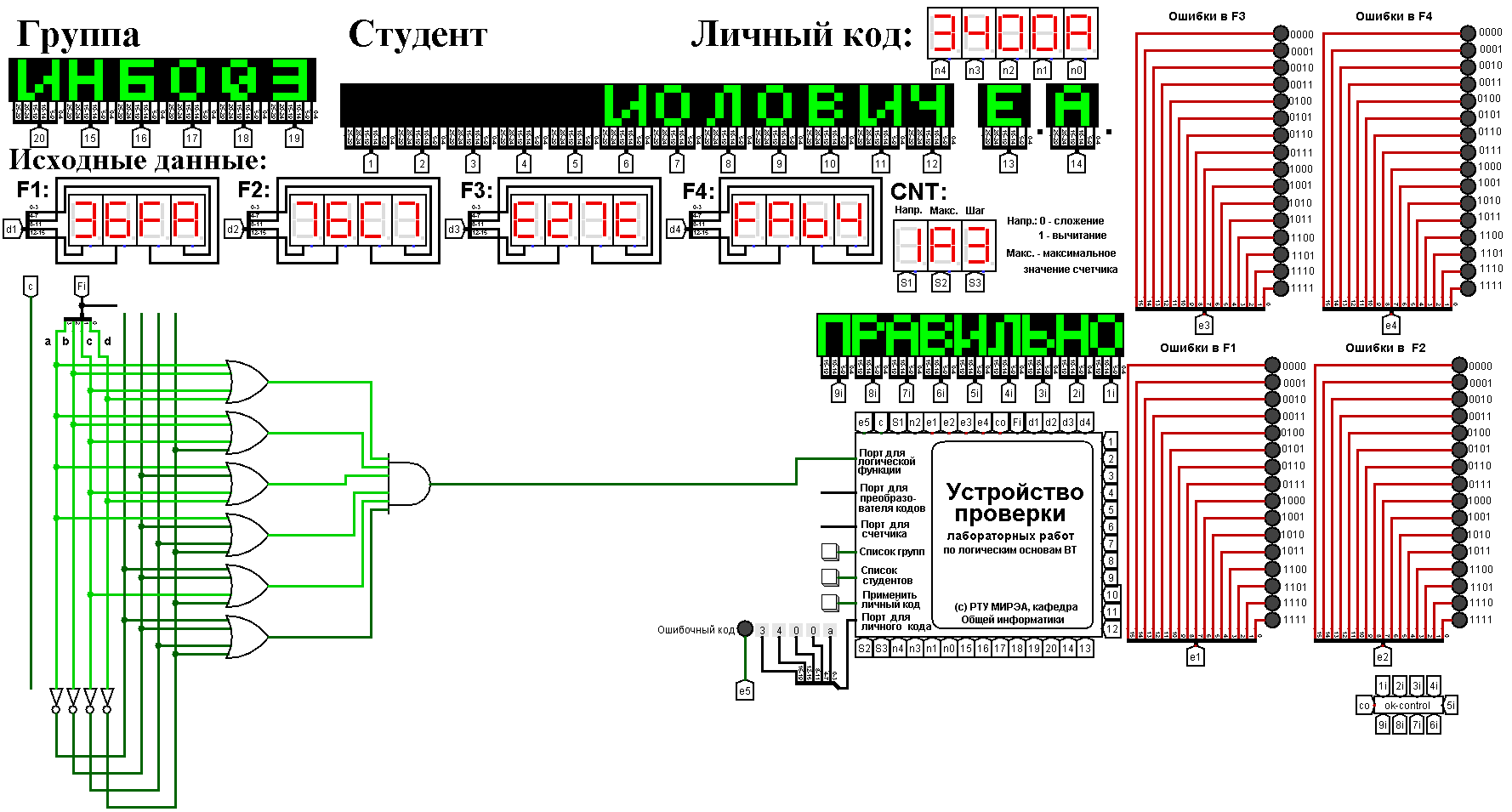 Рисунок 2 - Тестирование схемы СКНФ3 ВЫВОДЫТестирование показало, что все схемы работают правильно. В этой практической работе были получены навыки построения комбинационных схем СДНФ и СКНФ в лабораторном комплексе, используя общий логический базис, а также навыки тестирования работы схем в среде схемотехнического моделирования Logisim.4 СПИСОК ИНФОРМАЦИОННЫХ ИСТОЧНИКОВ1. Смирнов С.С., Карпов Д.А. Информатика: Методические указания по выполнению практических работ / С.С. Смирнов, Д.А. Карпов — М., МИРЭА — Российский технологический университет, 2020. – 102 с.2. Программа построения и моделирования логических схем Logisim:– Текст: электронный // Карл Берч: [сайт] – 2011. – URL: http://cburch.com/logisim/abcdF00000000100010100111010000101101101011101000110011101011011111001110101110111110(1)(2)